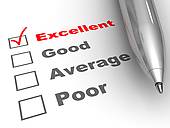                             SEMINARIO DI FORMAZIONE                                 “Priorità strategiche per un RAV operativo ed efficace”                                             15 Maggio 2015  ore 15:00-18:00                                  Aula magna  I.I.S. “A. Volta”   FROSINONE SCHEDA di partecipazioneNome e Cognome________________________________________________nat_ a ________________________ il _________ residente a_____________________ Via/P.zza _________________________n° ___  CAP_________ PROVINCIA ______________tel./cell.______________________________e mail _______________________________Sede di servizio ________________________________   Qualifica ________________________N.B. La scheda di iscrizione può essere inviata, entro e non oltre il giorno 13 maggio p.v., al seguente indirizzo mail: frosinone@irase.it I suoi dati personali saranno oggetto di trattamento elettronico da parte dell’IRASE Nazionale, in conformità al decreto legislativo 196/2003 (codice in materia di trattamento dei dati personali) all’esclusivo fine di consentire la ricezione di stampe, e-mail e informazioni di carattere professionale, secondo le finalità dell’IRASE Nazionale.Autorizzo     si             no						   I.R.A.S.E. Frosinone - Istituto per la Ricerca Accademica Sociale ed EducativaEnte della UIL Scuola qualificato per la formazione del personale scolastico(Decreto MIUR del 23.05.02 e del 05.07.05 prot. n. 1222 – D.M. 177/00)                                         Via Alberto Sordi 16 - 03100 Frosinone FR -  Tel. - fax 0775 854067  - frosinone@irase.it 